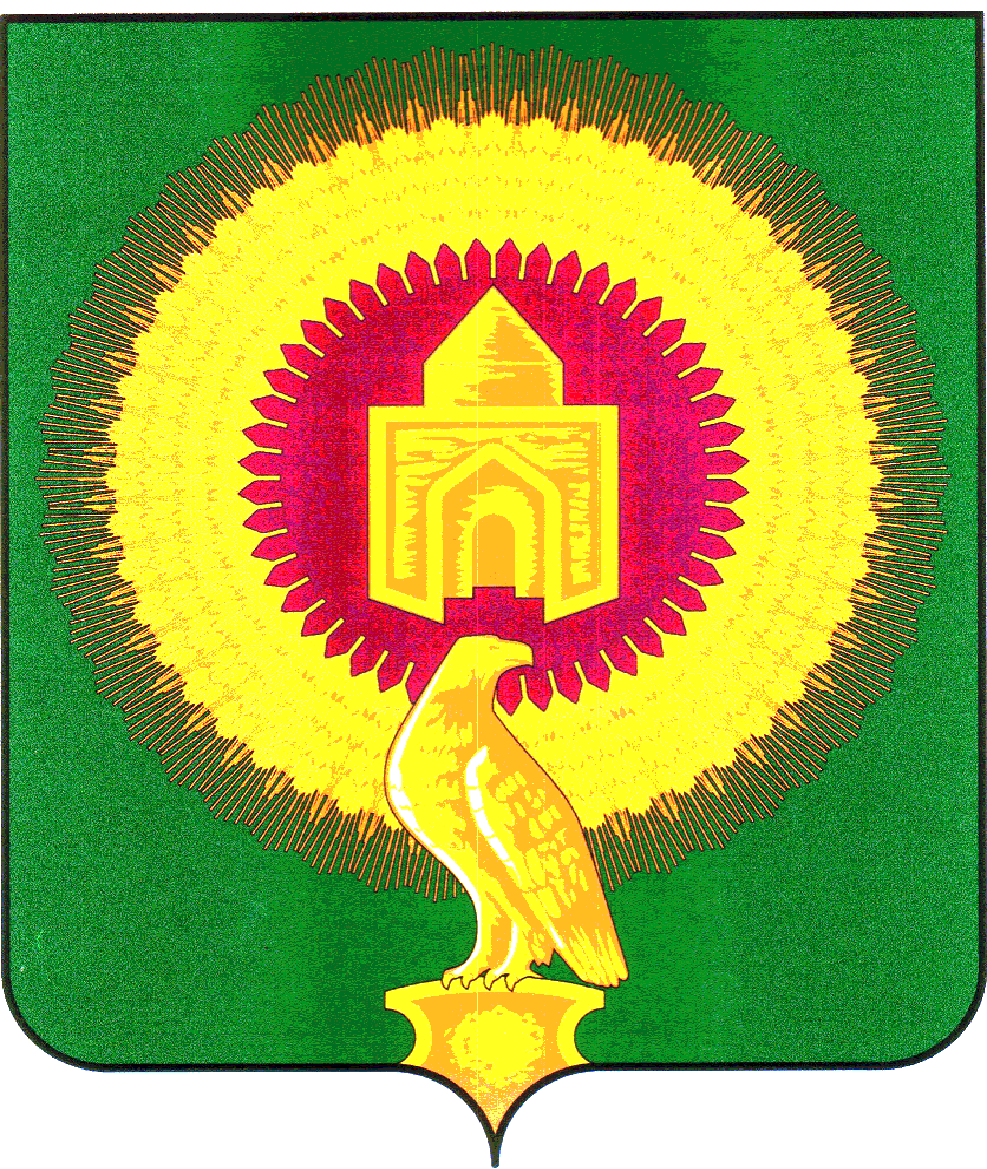 457200 Челябинская область, с.Варна, ул.Советская,135/1, кабинет№13тел. 3-05-03,  E-mail: revotdelvarna@.mail.ruАкт №2по результатам контрольного мероприятия«Проверка отдельных вопросов финансово – хозяйственной деятельности муниципального общеобразовательного учреждения «Основная  общеобразовательная школа»  с. Александровка  за период с 01.01.2022года по 31.12.2022 года»  17.02.2023 г.                                                                                                 с.Варна                                                                                                                                             экз. № __Основание для проведения контрольного мероприятия: пункт 2.2.1 плана работы Контрольно-счётной палаты Варненского муниципального района Челябинской области на 2023год и распоряжение председателя КСП о проведении контрольного мероприятия от  09.01.2023г.  № 1.Предмет контрольного мероприятия: финансово-хозяйственная деятельность в муниципальном общеобразовательном учреждении «Общая общеобразовательная школа» с. Александровка.Объект контрольного мероприятия: Муниципальное общеобразовательное учреждение «Общая общеобразовательная школа» с. Александровка.Цель контрольного мероприятия: -проверка законности, целесообразности, эффективности и целевого использования средств бюджета, выделенных на содержание организации;-проверка использования муниципальной собственности;Проверяемый период деятельности: с 01.01.2022года по 31.12.2022 годаСрок контрольного мероприятия: 38 календарных дней (28 рабочих дня)    с 11.01.2023г. по 17.02.2023 года.Состав рабочей группы:Руководитель контрольного мероприятия: зам.председателя Киржацкая О.А. Члены контрольной группы:  инспектор-ревизор: Молдашева Ю.С.Краткая информация об объекте контрольного мероприятия: юридический адрес: 457218, Челябинская область, Варненский район, с. Александровка, улица Советская, дом 13.Ответственные лица за финансово-хозяйственную деятельность:- директор –Клочкова Татьяна Николаевна – весь проверяемый период (приказ  Управления образования администрации Варненского муниципального района (далее по тексту Управление образования) о назначении от 31.08.2007г. №31/3). - в соответствии с пунктом 10.1 статьи 161 Бюджетного кодекса РФ школой переданы полномочия по ведению бюджетного учета и формированию бюджетной отчетности муниципальному казенному учреждению «Центр бюджетного планирования, учета и отчетности» Варненского муниципального района Челябинской области (далее по тексту  МКУ «Центр БПУО») по договору на бухгалтерское обслуживание от 09.12.2021г. №15  , согласно пункту 1.3 договора на бухгалтерское обслуживание от 09.12.2021г. №15 ответственным лицом за бухгалтерское обслуживание является финансовый директор  МКУ «Центр БПУО»   Пелих Наталья Сергеевна (Постановление администрации Варненского муниципального района от 21.06.2020г. №407), в тоже время  согласно пункту 1.3. Учетной политики МКУ «Центр БПУО»,   утвержденной  приказом МКУ «Центр БПУО»   от 28.12.2021г. № 41(далее по тексту Учетная политика №41) ответственным лицом за ведение бюджетного учета определен заместитель финансового директора- начальник отдела  Коченда Люцына Галимжановна (приказ МКУ «Центр БПУО» от 09.12.2021г. №18л\с).      К проверке представлены  следующие нормативно-правовые акты учреждения:Устав, утвержденный постановлением администрации Варненского  муниципального района  от 08.10.2018г. № 609;«Положение об оплате труда работников МОУ  «ООШ» с.Александровка,  утверждено приказом директора  от 02.04.2021г. №22-О/Д; Положение о комиссии по распределению  выплат стимулирующего характера  работникам МОУ «ООШ» с.Александровка, утвержденным приказом от 02.04.2021г. №23-ОД Правила внутреннего трудового распорядка для работников МОУ  «ООШ»  с.Александровка, утверждены приказом директора от 29.08.2022г. №57/2;Должностные инструкции на работников МОУ «ООШ» с.Александровка, не согласованы с профсоюзной организацией, утверждены директором без издания приказа;Договор на бухгалтерское обслуживание от 09.12.2021г. №15;Учетная  политика № 41. Договор о закреплении за МОУ «ООШ» с.Александровка муниципального имущества на праве оперативного управления от 05.04.2012года №5 (дополнительные соглашения  от 01.01.2017г., от 01.01.2018г., от 01.01.2022г.,  от 01.01.2023г.).Проверкой установлено:1.Анализ организационно-правовых документов учреждения1.1. Организационно-правовой статус учрежденияМуниципальное общеобразовательное учреждение «Общая  общеобразовательная школа» с.Александровка (далее по тексту МОУ «ООШ» с.Александровка) осуществляет свою деятельность согласно Уставу муниципального общеобразовательного учреждения «Общая общеобразовательная школа»  с.Александровка, утвержденному Постановлением администрации Варненского муниципального района от 08.10.2018г. № 609.В соответствии с пунктом 1.10 Устава МОУ «ООШ» с.Александровка учредителем является муниципальное образование в лице Администрации  Варненского муниципального района Челябинской области. МОУ «ООШ» с.Александровка является муниципальным общеобразовательным учреждением, обладающим правами юридического лица, тип учреждения: казенное, является некоммерческой организацией.Учреждение имеет печать установленного образца, штампы, бланки со своим наименованием, имеет в оперативном управлении имущество, лицевые счета в органах Федерального казначейства. В Единый государственный реестр юридических лиц  образовательная организация  МОУ «ООШ» с.Александровка включена за основным государственным регистрационным номером 1027401533202 от 01.02.2012 года. Свидетельство серии 74 №005420263, выданное  Инспекцией Межрайонной инспекцией Федеральной налоговой службы №19 по Челябинской области, подтверждает постановку на учет юридического лица в налоговом органе с присвоением ИНН 7428006560 и КПП 742801001.МОУ «ООШ» с.Александровка имеет лицензию на осуществления образовательной деятельности серия 74ЛQ2 №0001658, регистрационный номер 12618 от 04.05.2016г., срок действия лицензии – бессрочная, предоставлена на основании приказа Министерства образования и науки Челябинской области от 04.05.2016г. № 03-Л-791 .Согласно пункту 2.3 Устава основными видами деятельности МОУ «ООШ» с.Александровка является реализация:основных общеобразовательных программ дошкольного образования;основных общеобразовательных программ начального общего образования; основных общеобразовательных программ основного общего образования; •адаптированных образовательных программ для обучающихся с ограниченными возможностями здоровья;дополнительных общеобразовательных программ.         Согласно пункту 1.7. Устава МОУ «ООШ» с.Александровка имеет структурное подразделение детский сад «Родничок» без образования юридического лица.МОУ «ООШ» с.Александровка функционирует в режиме 5-и  дневной учебной (учащиеся  с 1по 9классы и воспитанники) и рабочей недели в соответствии с расписанием занятий и графиком работы. Для учета средств на содержание МОУ «ООШ» с.Александровка использовался лицевой счет:-0315850004100 – счет открыт для кассового исполнения в                               Финансовом управлении администрации Варненского муниципального района. Проведен анализ представленных статистических отчетов формы ОО-1 «Сведения об организации, осуществляющей подготовку по образовательным программам начального общего, основного общего, среднего общего образования», 85-К «Сведения о деятельности организации, осуществляющей образовательную деятельность по образовательным программам дошкольного образования, присмотр и уход за детьми». Анализ представленной статистической информации показал следующее:Анализ статистической отчетности по МОУ «ООШ» с.Александровка Таблица №1(человек)По состоянию на 01.01.2023года численность контингента:-обучающихся составила  34человека, из них:- начальная школа - 11 учащихся(2-4 классы);- основная школа - 23 учащихся (5-9 классы);По состоянию на 01.01.2023года  численность  учащихся из малообеспеченных семей составила  – 31 обучающихся (91,2 процента от общей численности учащихся) из 18 семей, неполных – 12 обучающихся из 6семьей (35,3 процента от общей численности учащихся), многодетных – 21 обучающийся из 10семей (61,8 процента от общей численности учащихся), дети, находящиеся под опекой (попечительством)- отсутствуют, дети с ограниченными возможностями здоровья (ОВЗ) -5 обучающихся (14,7 процента от общей численности учащихся), из них дети-инвалиды 2 обучающихся (5,9 процента от общей численности учащихся), ЗПР-2 обучающихся (5,9 процента от общей численности учащихся) умственно отсталый -1обучающийся (2,9 процента от общей численности учащихся). -воспитанников составила  13человек, из них численность  воспитанников  из малообеспеченных семей составила  – 12 воспитанников (100 процента от общей численности воспитанников) из 10 семей, неполных – 6 воспитанников из 6 семей (50 процента от общей численности воспитанников), многодетных – 4 воспитанника из 3 семей (33,3 процента от общей численности воспитанников). По состоянию на 01.01.2023года:Проектная мощность зданий (дата ввода в эксплуатацию здания 1982г.) общая площадь зданий 1730,0 кв.метров, в том числе площадь:-учебная -655,0кв.метров (количество классных комнат -9);-учебно-вспомогательная-468,0кв.метров;-подсобная-567,0кв.метра.Земельный участок общей площадью 5914,0 кв.метров, из них физкультурно-спортивной зоны 289,0кв.метров, учебно-опытного- участка 5625,0кв.метров.В 2022году 100процентов обучающихся и 100процентов воспитанников обеспечены горячим питанием, льготы по питанию имеют 94процента обучающихся. В подвозе обучающиеся не нуждаются (согласно формы ОО-2 за 2021год) Количество персональных компьютеров в 2022году составило 27единиц, 19 из них имеют доступ к интернету, 2-мультимедийных проекторов, 2-принтера, 1-сканер , 9 –МФУ.Здания оборудованы водопроводом, канализацией, центральным теплоснабжением, системой видеонаблюдения, автоматической пожарной сигнализацией, территория ограждена, имеется актовый и спортивный зал,  музей, столовая для приема пищи на 40посадочных мест, классные комнаты -9,  медицинский кабинет-1, библиотека на 8посадочных мест.Выводы1. В ходе контрольного мероприятия проверки финансово-хозяйственной деятельности объем проверенных  бюджетных  средств составил 16240866,74 рубля, в том числе:- средств местного бюджета в сумме 8788252,90рублей;- средств областного бюджета в сумме 6830254,99рублей;- федерального бюджета в сумме 622358,85рублей.2. Общая сумма нарушений, выявленная в ходе контрольного мероприятия: по 103 нарушениям в сумме    5298798,17    рублей, в том числе:2.1. Нарушения по бюджетному законодательству (в том числе  целесообразности, эффективности и целевого использования средств бюджета, выделенных на содержание организации): в сумме  49817,23 рублей по  19нарушениям, из них:- неэффективные (статья 34 БК) в сумме 28048,08рублей по   3нарушениям;-нецелевые (статья38 БК) нарушения отсутствуют;-неправомерные, необоснованные (статья 70 БК) в сумме     21769,15     рублей по 8нарушениям;- принятие бюджетных обязательств сверх доведенных до него лимитов бюджетных обязательств (статья 219 БК РФ) нарушения отсутствуют;- прочие нарушения Бюджетного Кодекса РФ (статья 32БК РФ) по 8нарушениям на сумму 0,00рублей.2.2. Нарушения законодательства о бухгалтерском учете и (или)  требований по составлению бюджетной отчетности: в сумме               5248980,94 рубля по  65нарушениям.2.3. Нарушения в учете и управлении муниципальным имуществом:  по 5нарушениям.2.4. Нарушения в сфере размещения заказов при осуществлении закупок товара (выполнение работ, оказании услуг) для муниципальных нужд: отсутствуют.2.5. Нарушения по трудовому законодательству: по 2 нарушениям.2.6. Прочие нарушения: по  12нарушениям.3. Процент нарушений выявленных в ходе контрольного мероприятия от общей суммы проверенных бюджетных средств составил:      32,6 %.Предложения (рекомендации):Рассмотреть вопрос о привлечении к ответственности должностных лиц, допустивших указанные нарушения, приняты меры по устранению выявленных нарушений и недостатков, а также по пресечению и предупреждению нарушений в дальнейшем.  В срок до 22.02.2023 года направить представление по итогам проверки Контрольно-счётной палаты Варненского муниципального района Челябинской области в Управление образования администрации Варненского муниципального района, МОУ «ООШ» с.Александровка и МКУ «Центр БПУО» для рассмотрения и принятия мер.Направить отчет о результатах контрольного мероприятия: - главе Варненского муниципального района Челябинской области;-в Собрание депутатов Варненского муниципального района   Челябинской области.  Руководитель контрольного мероприятия:Заместитель Председателя КСП                                                       О.А. Киржацкая     Участники контрольного мероприятия: Инспектор-ревизор                                                                            Ю.С. Молдашева С актом ознакомлены:КОНТРОЛЬНО-СЧЕТНАЯ ПАЛАТА ВАРНЕНСКОГО МУНИЦИПАЛЬНОГО РАЙОНА ЧЕЛЯБИНСКОЙ ОБЛАСТИКОНТРОЛЬНО-СЧЕТНАЯ ПАЛАТА ВАРНЕНСКОГО МУНИЦИПАЛЬНОГО РАЙОНА ЧЕЛЯБИНСКОЙ ОБЛАСТИКОНТРОЛЬНО-СЧЕТНАЯ ПАЛАТА ВАРНЕНСКОГО МУНИЦИПАЛЬНОГО РАЙОНА ЧЕЛЯБИНСКОЙ ОБЛАСТИНаименование показателяна 20.09.2021г.на 20.09.2022г.отклоненияЧисленность учащихся всего3536+1Численность воспитанников всего 1413-1Количество классов, единиц	88-Количество групп, единиц 11-Численность работников всего, человек в том числе численность педагогических работников всего, человек 2510239-2-1Директор МОУ «ООШ» с.Александровка Директор МОУ «ООШ» с.Александровка                                           Т.Н. Клочкова                                          Т.Н. КлочковаНачальник Управления образованиязаместитель финансового директора ЦБПУО                                                 Л.Ю.Яруш                                                Л.Г.Коченда                                               Л.Ю.Яруш                                                Л.Г.Коченда